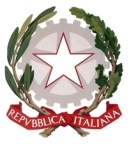 Ministero dell’Istruzione, dell’Università e della RicercaUfficio Scolastico Regionale per l’ Emilia RomagnaISTITUTO COMPRENSIVO 9  - MODENA Via Del Carso, 7 – 41123 MODENA - Tel. 059.243345 - Fax 059.242783 Sito web: www.ic9modena.it - e-mail: moic84700t@istruzione.it
___________________________________________________________CIRCOLARE N.  158			        					Modena, 28 maggio 2018           AI DOCENTI          AI GENITORI         E p.c. AL PERSONALE ATA          AL SITO D’ISTITUTO     Oggetto:  Orario ultimo giorno di scuola Si comunica che  l’ultimo giorno di scuola le lezioni termineranno alle 12.00.Il Dirigente Scolastico               											  Silvia Zetti         						Firma autografata sostituita a mezzo stampa ai  sensi dell'art. 3 comma 2 del D.lgs n. 39/1993